LI’AN DALAM PERSPEKTIF HUKUM ISLAM DAN HUKUM POSITIF(Studi Komparatif)SKRIPSIDiajukan sebagai Salah Satu SyaratUntuk Memperoleh Gelar Sarjana Hukum (S.H.)Pada Jurusan Hukum KeluargaFakultas SyariahUniversitas Islam Negeri Sultan Maulana Hasanuddin Banten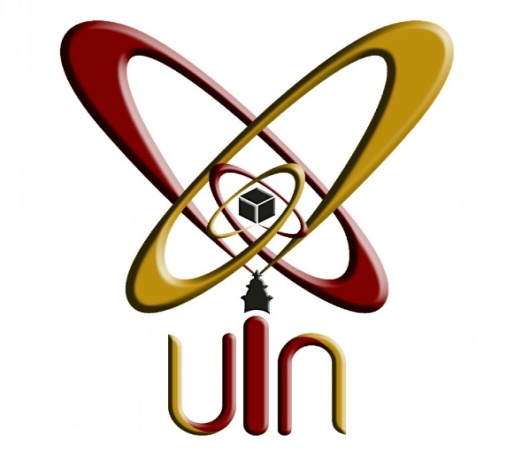 Oleh :EKA GIFRIANANIM: 141100308FAKULTAS SYARI’AHUIN SULTAN MAULANA HASANUDDIN BANTEN2018 M/1440 H